Об организации работы по профилактике коррупционныхи иных правонарушений Во исполнение Федерального закона от 25 декабря 2008 г. № 273-ФЗ «О мерах противодействия коррупции», Постановление администрации Ядринского муниципального округа Чувашской Республики от 12.05.2023 г. №495 «О плане мероприятий по противодействию коррупции в Ядринском муниципальном округе Чувашской Республики на 2023 - 2024 годы», в целях обеспечения действенных мер, направленных на предупреждение коррупции ПРИКАЗЫВАЮ: 1. Создать комиссию по противодействию коррупции в школе в следующем составе: председатель комиссии: Андреева Т.Н. – директор школы; члены комиссии: Серебрякова Н.В., -советник директора; Клочкова Т.В..- заместитель директора по ВР; Семенова С.В.- председатель ПК; Шуверова М.Г.- социальный педагог; 2. Возложить ответственность за проведение работы по профилактике коррупционных и иных правонарушений среди педагогических работников на советника  директора Серебрякову Н.В., среди обучающихся на заместителя директора по воспитательной работе Клочкову Т.В., среди обслуживающего персонала на заведующего хозяйством Белову А.Н. 3. Утвердить положение о комиссии по противодействию коррупции МБОУ «Балдаевская СОШ» (Приложение 1) 4. Клочковой Т.В., заместителю директора по воспитательной работе организовать сотрудничество организации с правоохранительными органами. 5. Утвердить Кодекс  этики и служебного поведения работников организации (Приложение 2). 6. Для обеспечения действенных мер в борьбе с коррупционными проявлениями на официальном сайте школы актуализировать тематические баннеры, «телефоны доверия», информационные стенды по вопросам получения работниками образовательных организаций денежных средств и подарков, а также по вопросам незаконного сбора денежных средств. Информацию о проводимых мероприятиях, в том числе направленных на разъяснение ответственности за преступления коррупционной направленности, размещать на сайте школы. 7. В рамках внеурочной деятельности проводить классные часы, беседы, встречи, в том числе с представителями прокуратуры Чувашской Республики, следственного управления Следственного комитета Российской Федерации по Чувашской Республике, МВД по Чувашской Республике. 8. Утвердить Положение об антикоррупционной политике МБОУ «Балдаевская СОШ» (Приложение 3). 9. Утвердить План мероприятий по антикоррупционной политике в МБОУ «Балдаевская СОШ» (Приложение 4). 10. Контроль за исполнением данного приказа оставляю за собой.И.о. директора:                                                                                          Т.Н. АндрееваПриложение 1к приказу по школе от 22.03.2024 №55Положение о Комиссии по противодействию коррупции в МБОУ «Балдаевская СОШ» 1. Общие положения 1.1. Комиссия по противодействию коррупции (далее - Комиссия) является совещательным органом, образованным в целях обеспечения условий для осуществления полномочий по реализации антикоррупционной политики в МБОУ «Балдаевская СОШ» (далее - ОО). 1.2. Комиссия в своей деятельности руководствуется Конституцией Российской Федерации, Федеральными законами Российской Федерации, правовыми актами Президента Российской Федерации, Правительства Российской Федерации, законами Чувашской Республики, иными нормативно-правовые акты и настоящим Положением. 1.3. Положение о Комиссии принимается на собрании трудового коллектива ОО и утверждается приказом директора (руководителя) ОО. 2. Состав и порядок формирования Комиссии 1. Персональный состав Комиссии принимается на собрании трудового коллектива ОО и утверждается приказом директора (руководителя) ОО. 2. Комиссия формируется в составе председателя Комиссии, заместителя председателя Комиссии, секретаря Комиссии и членов Комиссии. Председателем Комиссии является директор (руководитель) ОО. 3. Председатель Комиссии, заместители председателя Комиссии, секретарь Комиссии и члены Комиссии принимают участие в работе Комиссии на общественных началах. 3. Задачи деятельности Комиссии Задачами деятельности Комиссии являются: 1) подготовка предложений по противодействию коррупции в ОО, касающихся выработки и реализации мер в области противодействия коррупции; 2) взаимодействие с территориальными органами федеральных органов исполнительной власти, средствами массовой информации, организациями, в том числе общественными объединениями, участвующими в реализации антикоррупционной политики, по вопросам противодействия коррупции; 3) участие в организации проведения антикоррупционного мониторинга в Ядринском районе Чувашской Республики; 4) контроль за реализацией антикоррупционных мероприятий в ОО, предусмотренных планом мероприятий по противодействию коррупции; 5) содействие формированию системы антикоррупционной пропаганды и антикоррупционного мировоззрения, гражданским инициативам, направленным на противодействие коррупции у частников образовательных отношений. 4. Полномочия Комиссии 1. Комиссия:1) определяет приоритетные направления антикоррупционной политики в ОО, согласно законодательству Российской Федерации, Чувашской Республики и мероприятий по противодействию коррупции в Ядринском муниципальном округе Чувашской Республики; 2) принимает участие по реализации областных и ведомственных антикоррупционных планов, программ, мероприятий; 3) осуществляет оценку эффективности реализации принятых решений по вопросам противодействия коррупции; 4) осуществляет оценку решений и действий лиц, занимающих должности в ОО, в случаях выявления признаков конфликта интересов педагогических работников и (или) коррупционных проявлений; 5) рассматривает на заседаниях Комиссии информацию о возникновении конфликтных и иных проблемных ситуаций, свидетельствующих о возможном наличии признаков коррупции, организует изучение этих ситуаций с целью последующего информирования директора (руководителя) ОО для принятия соответствующих мер; 6) информирует директора (руководителя) ОО о ситуации с противодействием коррупции в ОО;7) организует просвещение и агитацию участников образовательных отношений в целях формирования у них навыков антикоррупционного поведения, а также нетерпимого отношения к коррупционным проявлениям; 8) содействует осуществлению общественного контроля за реализацией государственной антикоррупционной политики в ОО; 9) участвует в подготовке проектов правовых актов по вопросам противодействия коррупции. 2. Комиссия имеет право: 1) запрашивать в установленном порядке информацию в пределах своей компетенции; 2) создавать рабочие группы по вопросам реализации антикоррупционной политики с привлечением экспертов и специалистов; 3) вносить в органы местного самоуправления Ядринского муниципального округа Чувашской Республики и организации предложения по устранению предпосылок к коррупционным проявлениям; 4) приглашать на заседания Комиссии представителей территориальных органов федеральных органов исполнительной власти, органов местного самоуправления Ядринского муниципального округа Чувашской Республики, организаций, средств массовой информации; 5) вносить предложения о проведении специальных мероприятий по пресечению коррупции, требующих комплексного привлечения сил и средств соответствующих территориальных органов федеральных органов исполнительной власти и органов местного самоуправления Ядринского муниципального округа Чувашской Республики. 5. Полномочия Комиссии 1. Председатель Комиссии: 1) осуществляет руководство деятельностью Комиссии; 2) созывает заседания Комиссии; 3) утверждает повестки заседаний Комиссии; 4) ведет заседания Комиссии;5) подписывает протоколы заседаний Комиссии и другие документы, подготовленные Комиссией; 6) в случае необходимости приглашает для участия в заседаниях Комиссии представителей территориальных органов федеральных органов исполнительной власти, органов местного самоуправления Ядринского муниципального округа Чувашской Республики; руководителей организаций. 2. В случае отсутствия председателя Комиссии, его полномочия осуществляет заместитель председателя Комиссии. 3. Секретарь Комиссии: 1) осуществляет подготовку заседаний Комиссии, составляет планы ее работы, формирует проекты повесток заседаний Комиссии, принимает участие в подготовке материалов по внесенным на рассмотрение Комиссии вопросам; 2) ведет документацию Комиссии, составляет списки участников заседания Комиссии, уведомляет их о дате, месте и времени проведения заседания Комиссии и знакомит с материалами, подготовленными для рассмотрения на заседании Комиссии; 3) контролирует своевременное представление материалов и документов для рассмотрения на заседаниях Комиссии; 4) составляет и подписывает протоколы заседаний Комиссии; 5) осуществляет контроль за выполнением решений Комиссии; 6) выполняет поручения председателя Комиссии; 7) обеспечивает предоставление информации о работе Комиссии в срок 4. Члены Комиссии могут вносить предложения по планам работы Комиссии и проектам повесток заседаний Комиссии, по порядку рассмотрения и существу обсуждаемых вопросов, выступать на заседаниях Комиссии. 5. Члены Комиссии имеют право знакомиться с документами и материалами, непосредственно касающимися деятельности Комиссии. 6. Делегирование членами Комиссии своих полномочий иным лицам не допускается. 7. В случае отсутствия члена Комиссии на заседании, он вправе изложить свое мнение по рассматриваемым вопросам в письменной форме, которое доводится до участников заседания Комиссии и отражается в протоколе. 6. Организация работы и обеспечение деятельности Комиссии 1. Основной формой работы Комиссии являются заседания, которые проводятся не реже одного раза в квартал в соответствии с планом ее работы. Могут проводиться внеплановые заседания Комиссии. 2. Заседание Комиссии правомочно, если на нем присутствует более половины от численного состава Комиссии. 3. Решение Комиссии принимается открытым голосованием простым большинством голосов от числа присутствующих на заседании членов Комиссии. В случае равенства голосов решающим является голос председательствующего на заседании Комиссии. 4. Решение Комиссии оформляется протоколом, который подписывается председательствующим на заседании Комиссии и секретарем Комиссии. Протоколы заседания Комиссии ведутся в электронном виде с последующей их распечаткой и постоянным хранением в ОО. 5. Решения Комиссии, принятые в пределах ее компетенции, подлежат обязательному рассмотрению соответствующими органами и организациями. 6. При рассмотрении вопросов по противодействию коррупции для участия в работе Комиссии привлекаются, с правом совещательного голоса, руководители органов местного самоуправления Ядринского муниципального округа Чувашской Республики или их полномочные представители. 7. Члены Комиссии направляют свои предложения по формированию плана заседаний Комиссии на предстоящее полугодие секретарю Комиссии не позднее 20 числа последнего месяца текущего полугодия. 8. Члены комиссии, указанные в качестве исполнителя первыми, обеспечивают организационную подготовку вопроса к рассмотрению на заседании Комиссии, готовят обобщенную справку (доклад), проект решения Комиссии. 9. Все необходимые материалы и проект решения Комиссии по рассматриваемому вопросу должны быть представлены секретарю Комиссии не позднее, чем за 5 дней до проведения заседания Комиссии.Приложение 2к приказу по школе от 22.03.2024 №55Кодекс этики и служебного поведения работников МБОУ «Балдаевская СОШ»Кодекс этики и служебного поведения работников МБОУ «Балдаевская СОШ» (далее- Кодекс) разработан в соответствии с положениями Конституции Российской Федерации, Трудового кодекса Российской Федерации, Федерального закона «О противодействии коррупции» № 273-ФЗ от 25.12.2008 г., и иными «нормативными правовыми актами Российской Федерации и основан на общепризнанных нравственных принципах и нормах российского общества и государства. 1. Общие положения 1.1. Настоящий Кодекс разработан с целью установления этических норм и правил служебного поведения работников МБОУ «Балдаевская СОШ» (далее Организация) для достойного осуществления ими своей профессиональной деятельности. 1.2. Кодекс представляет собой свод общих принципов профессиональной служебной этики и основных правил служебного поведения, которыми должны руководствоваться работники МБОУ «Балдаевская СОШ» (далее - работники) независимо от занимаемой ими должности.  1.3. Каждый работник должен принимать все необходимые меры для соблюдения положений  Кодекса, а каждый гражданин Российской Федерации вправе ожидать от работника поведения в отношениях с ним в соответствии с положениями Кодекса. 1.4. Знание и соблюдение работниками положений Кодекса является одним из критериев оценки качества их профессиональной деятельности и трудовой дисциплины. 2. Основные обязанности, принципы и правила служебного поведения работников образовательного учреждения 2.1. В соответствии со ст. 21 Трудового кодекса РФ работник обязан: - добросовестно выполнять свои трудовые обязанности, возложенные на него трудовым договором; - соблюдать правила внутреннего трудового распорядка; - соблюдать трудовую дисциплину; - выполнять установленные нормы труда; - соблюдать требования по охране труда и обеспечению безопасности труда; - бережно относиться к имуществу работодателя (в том числе к имуществу третьих лиц, находящихся у работодателя, если работодатель несет ответственность за сохранность этого имущества) и других работников; - незамедлительно сообщить работодателю либо непосредственному руководителю о возникновении ситуации, представляющей угрозу жизни и здоровью людей, сохранности имущества работодателя (в том числе имущества третьих лиц, находящихся у работодателя, если работодатель несет ответственность за сохранность этого имущества). 2.2. Основные принципы служебного поведения работников являются основой поведения граждан в связи с нахождением их в трудовых отношениях с гимназией. Работники, осознавая ответственность перед гражданами, обществом и государством, призваны: - исходить из того, что признание, соблюдение и защита прав и свобод человека и гражданина определяют основной смысл и содержание деятельности гимназии; -соблюдать Конституцию Российской Федерации, законодательство Российской Федерации, не допускать нарушение законов и иных нормативных правовых актов исходя из политической, экономической целесообразности либо по иным мотивам; - обеспечивать эффективную работу гимназии; - осуществлять свою деятельность в пределах предмета и целей деятельности гимназии; - при исполнении должностных обязанностей не оказывать предпочтения какимлибо профессиональным или социальным группам и организациям, быть независимыми от влияния отдельных граждан, профессиональных или социальных групп и организаций; - исключать действия, связанные с влиянием каких-либо личных, имущественных (финансовых) и иных интересов, препятствующих добросовестному исполнению ими должностных обязанностей; - соблюдать беспристрастность, исключающую возможность влияния на их деятельность решений политических партий и общественных объединений; - соблюдать нормы профессиональной этики и правила делового поведения; - проявлять корректность и внимательность в обращении с детьми, родителями (законными представителями ребенка), коллегами по работе, должностными лицами и другими гражданами; - проявлять терпимость и уважение к обычаям и традициям народов России и других государств, учитывать культурные и иные особенности различных этнических, социальных групп, способствовать межнациональному согласию; - воздерживаться от поведения, которое могло бы вызвать сомнение в добросовестном исполнении работником должностных обязанностей, а также избегать конфликтных ситуаций, способных нанести ущерб авторитету, репутации работника и репутации образовательного учреждению в целом; - не создавать условия для получения надлежащей выгоды, пользуясь своим служебным положением; - воздерживаться от публичных высказываний, суждений и оценок в отношении деятельности школы, его руководителя, если это не входит в должностные обязанности работника; - соблюдать установленные в школе правила предоставления служебной информации и публичных выступлений; - уважительно относиться к деятельности представителей средств массовой информации по информированию общества о работе гимназии; - постоянно стремиться к обеспечению как можно более эффективного распоряжения ресурсами, находящимися в сфере ответственности работника гимназии; - противодействовать проявлениям коррупции и предпринимать меры по ее профилактике в порядке, установленном действующим законодательством, - проявлять при исполнении должностных обязанностей честность, беспристрастность и справедливость, не допускать коррупционно опасного поведения (коррупционно опасным поведением применительно к настоящему Кодексу считается такое действие или бездействие сотрудника, которое в ситуации конфликта интересов создаѐт предпосылки и условия для получения им корыстной выгоды и (или) преимуществ как для себя, так и для иных лиц, организаций, учреждений, чьи интересы прямо или косвенно отстаиваются сотрудником, незаконно использующим своѐ служебное положение). Коррупционно опасной является любая ситуация в служебной деятельности, создающая возможность нарушения норм, ограничений и запретов, установленных для сотрудника законодательством Российской Федерации. 2.3. В целях противодействия коррупции работнику школы рекомендуется: - вести себя достойно, действовать в строгом соответствии со своими должностными обязанностями, принципами и нормами профессиональной этики; - избегать ситуаций, провоцирующих причинение вреда его деловой репутации, авторитету работника гимназии; - доложить об обстоятельствах конфликта (неопределѐнности) непосредственному начальнику; - обратиться в комиссию по трудовым спорам и профессиональной этике гимназии в случае, если руководитель не может разрешить проблему, либо сам вовлечѐн в ситуацию этического конфликта или этической неопределѐнности. 2.4. Работник гимназии может обрабатывать и передавать служебную информацию при соблюдении действующих в государственных учреждениях РФ норм и требований, принятых в соответствии с законодательством Российской Федерации. Работник обязан принимать соответствующие меры по обеспечению безопасности и конфиденциальности информации, за несанкционированное разглашение которой он несет ответственность или (и) которая стала известна ему в связи с исполнением им должностных обязанностей. 2.5. Работник, наделенный организационно-распорядительными полномочиями по отношению к другим работникам, должен стремиться быть для них образцом профессионализма, безупречной репутации, способствовать формированию в организации благоприятного для эффективной работы морально-психологического климата. Работник, наделенный организационно-распорядительными полномочиям по отношению к другим работникам, призван: - принимать меры по предупреждению коррупции, а также меры к тому, чтобы подчиненные ему работники не допускали коррупционно-опасного поведения, своим личным поведением подавать пример честности, беспристрастности и справедливости; - не допускать случаев принуждения работников к участию в деятельности политических партий, общественных объединений и религиозных организаций; - по возможности принимать меры по предотвращению или урегулированию конфликта интересов в случае, если ему стало известно о возникновении у работника личной заинтересованности, которая приводит или может привести к конфликту интересов. 3. Антикоррупционное поведение руководителя образовательного учреждения 3.1. Коррупционно опасное поведение руководителя является злостным видом аморального поведения, дискредитирующим звание руководителя образовательного учреждения. 3.2. Профилактика коррупционно опасного поведения руководителя заключается в: - глубоком и всестороннем изучении морально-психологических и деловых качеств для назначения на должности руководящих работников гимназии, учѐте соблюдения ими профессионально-этических правил и норм; - изучении с руководителями всех уровней нравственных основ, профессиональноэтических правил и норм, выработке у них навыков антикоррупционного поведения; - воспитании у руководителей личной ответственности за состояние служебной дисциплины, законности и антикоррупционной защиты сотрудников гимназии; - предупреждении и своевременном разрешении ситуаций этических конфликтов, этической неопределѐнности, вызванных двойными моральными стандартами или двусмысленностью трактовки приказов, распоряжений. 3.3. Руководитель гимназии обязан представлять сведения о доходах, об имуществе и обязательствах имущественного характера в соответствии с законодательством Российской Федерации. 4. Отношение работников школы к подаркам и иным знакам внимания4.1. Получение или вручение работниками гимназии подарков, вознаграждений, призов, а также оказание разнообразных почестей, услуг (далее - подарков), за исключением случаев, предусмотренных законом, могут создавать ситуации этической неопределѐнности, способствовать возникновению конфликта интересов. 4.2. Принимая или вручая подарок, стоимость которого превышает предел, установленный действующим законодательством Российской Федерации, работник школы попадает в реальную или мнимую зависимость от дарителя (получателя), что противоречит нормам профессионально-этического стандарта антикоррупционного поведения. 4.3. Общепринятое гостеприимство по признакам родства, землячества, приятельских отношений и получаемые (вручаемые) в связи с этим подарки не должны создавать конфликта интересов. 4.4. Работник может принимать или вручать подарки, если: - это является частью официального протокольного мероприятия и происходит публично, открыто; - ситуация не вызывает сомнения в честности и бескорыстии; - стоимость принимаемых (вручаемых) подарков не превышает предела, установленного действующим законодательством Российской Федерации. 4.5. Получение или вручение подарков в связи с выполнением профессиональных обязанностей возможно, если это является официальным признанием личных профессиональных достижений работника школы. 4.6. Работнику гимназии не следует: - создавать предпосылки для возникновения ситуации провокационного характера для получения подарка; - принимать подарки для себя, своей семьи, родственников, а также для лиц или организаций, с которыми сотрудник имеет или имел отношения, если это может повлиять на его беспристрастность; - передавать подарки другим лицам, если это не связано с выполнением его служебных обязанностей; - выступать посредником при передаче подарков в личных корыстных интересах. 4.7. Сотрудникам гимназии запрещается получать в связи с исполнением им должностных обязанностей вознаграждения от физических и юридических лиц (подарки, денежное вознаграждение, ссуды, услуги материального характера, плату за развлечения, отдых, за пользование транспортом и иные вознаграждения). 5. Защита интересов работника образовательного учреждения 5.1. Работник гимназии, добросовестно выполняя профессиональные обязанности, может подвергаться угрозам, шантажу, оскорблениям и клевете, направленным на дискредитирование деятельности сотрудника гимназии. 5.2. Защита работника от противоправных действий дискредитирующего характера является моральным долгом руководства гимназии. 5.3. Руководителю образовательного учреждения надлежит поддерживать и защищать работника в случае его необоснованного обвинения. 5.4. Работник в случае ложного обвинения его в коррупции или иных противоправных действиях имеет право опровергнуть эти обвинения, в том числе в судебном порядке. 5.5. Работник, нарушающий принципы и нормы профессиональной этики, утрачивает доброе имя и порочит честь гимназии. 6. Рекомендательные этические правила служебного поведения работников образовательного учреждения 6.1. В служебном поведении работнику необходимо исходить из конституционных положений о том, что человек, его права и свободы являются высшей ценностью и каждый гражданин имеет право на неприкосновенность частной жизни, личную и семейную тайну, защиту чести, достоинства своего доброго имени. 6.2. В служебном поведении работник воздерживается от: - любого вида высказываний и действий дискриминационного характера по признакам пола, возраста, расы, национальности, языка, гражданства, - социального, имущественного или семейного положения, политических или религиозных предпочтений; - грубости, проявлений пренебрежительного тона, заносчивости, предвзятых замечаний, предъявления неправомерных, незаслуженных обвинений, угроз, оскорбительных выражений или реплик, действий, препятствующих нормальному общению или провоцирующих противоправное поведение; - курения на территории гимназии. 6.3. Работники призваны способствовать своим служебным поведением установлению в коллективе деловых взаимоотношений и конструктивного сотрудничества друг с другом. Работники должны быть вежливыми, доброжелательными, корректными, внимательными и проявлять терпимость в общении с обучающимися, родителями (законными представителями ребенка), коллегами и другими гражданами. 6.4. Внешний вид работника при исполнении им должностных обязанностей, в зависимости от условий трудовой деятельности, должен способствовать уважительному отношению граждан к государственному учреждению и соответствовать общепринятому деловому стилю, который отличает сдержанность, традиционность, аккуратность. 7. Ответственность за нарушение положений кодекса 7.1. Нарушение сотрудниками гимназии положений кодекса подлежит моральному осуждению на заседании соответствующей комиссии по соблюдению требований к служебному поведению сотрудников гимназии и урегулированию конфликта интересов, образуемой в соответствии с Указом Президента Российской Федерации от 1 июля 2010 г. № 821 «О комиссиях по соблюдению требований к служебному поведению федеральных государственных служащих и урегулированию конфликта интересов», а в случаях, предусмотренных федеральными законами, нарушение положений кодекса влечет применение к сотруднику гимназии мер юридической ответственности. 7.2. Соблюдение сотрудниками школы положений кодекса учитывается при проведении аттестаций, формировании кадрового резерва для выдвижения на вышестоящие должности, а также при наложении дисциплинарных взысканий.Приложение 3к приказу по школе от 22.03.2024 №55Положение об антикоррупционной политике МБОУ «Балдаевская СОШ» 1. Общие положения1.1. Настоящая Антикоррупционная политика (далее - «Политика») является базовым документом МБОУ «Балдаевская СОШ» (далее - Учреждение), определяющим ключевые принципы и требования, направленные на предотвращение коррупции и соблюдение норм антикоррупционного законодательства Российской Федерации, работниками и иными лицами, которые могут действовать от имени Учреждения. 1.2. Антикоррупционная политика разработана на основе Федерального закона Российской Федерации от 25.12.2008 № 273-ФЗ «О противодействии коррупции», Методических рекомендаций по разработке и принятию организациями мер по предупреждению и противодействию коррупции, разработанных Министерством труда и социальной защиты Российской Федерации от 08.11.2013. Нормативными актами, регулирующими антикоррупционную политику Учреждения являются также ФЗ № 273 «Об образовании в Российской Федерации», закон «О контрактной системе в сфере закупок товаров, работ, услуг для обеспечения государственных и муниципальных нужд», Устав Учреждения и другие локальные акты.1.3. Настоящей Антикоррупционной политикой устанавливаются: - основные принципы противодействия коррупции; - правовые и организационные основы предупреждения коррупции и борьбы с ней; - минимизации и (или) ликвидации последствий коррупционных правонарушений. Антикоррупционная политика Учреждения представляет собой комплекс взаимосвязанных принципов, процедур и конкретных мероприятий, направленных на профилактику и пресечение коррупционных правонарушений в деятельности. В соответствии со ст.13.3 Федерального закона № 273-ФЗ меры по предупреждению коррупции, принимаемые в организации, могут включать: 1) определение должностных лиц, ответственных за профилактику коррупционных и иных правонарушений; 2) сотрудничество Учреждения с правоохранительными органами; 3) разработку и внедрение в практику стандартов и процедур, направленных на обеспечение добросовестной работы организации; 4) принятие кодекса этики и служебного поведения работников Учреждения; 5) предотвращение и урегулирование конфликта интересов; 6) недопущение составления неофициальной отчетности и использования поддельных документов. Антикоррупционная политика Учреждения направлена на реализацию данных мер. 1.4. Для целей настоящей Антикоррупционной политики используются следующие основные понятия: Коррупция - злоупотребление служебным положением, дача взятки, получение взятки, злоупотребление полномочиями, коммерческий подкуп либо иное незаконное использование физическим лицом своего должностного положения вопреки законным интересам общества и государства в целях получения выгоды в виде денег, ценностей, иного имущества или услуг имущественного характера, иных имущественных прав для себя или для третьих лиц либо незаконное предоставление такой выгоды указанному лицу другими физическими лицами. Коррупцией также является совершение перечисленных деяний от имени или в интересах юридического лица (пункт 1 статьи 1 Федерального закона от 25.12.2008 № 273-ФЗ «О противодействии коррупции»). Противодействие коррупции - деятельность федеральных органов государственной власти, органов государственной власти субъектов Российской Федерации, органов местного самоуправления, институтов гражданского общества, организаций и физических лиц в пределах их полномочий (пункт 2 статьи 1 Федерального закона от 25.12.2008 № 273-ФЗ «О противодействии коррупции»): по предупреждению коррупции, в том числе по выявлению и последующему устранению причин коррупции (профилактика коррупции); по выявлению, предупреждению, пресечению, раскрытию и расследованию коррупционных правонарушений (борьба с коррупцией); по минимизации и (или) ликвидации последствий коррупционных правонарушений. Учреждение - юридическое лицо независимо от формы собственности, организационно-правовой формы и отраслевой принадлежности. Контрагент - любое российское или иностранное юридическое или физическое лицо, с которым организация вступает в договорные отношения, за исключением трудовых отношений. Взятка - получение должностным лицом, иностранным должностным лицом либо должностным лицом публичной международной организации лично или через посредника денег, ценных бумаг, иного имущества либо в виде незаконных оказания ему услуг имущественного характера, предоставления иных имущественных прав за совершение действий (бездействие) в пользу взяткодателя или представляемых им лиц, если такие действия (бездействие) входят в служебные полномочия должностного лица либо если оно в силу должностного положения может способствовать таким действиям (бездействию), а равно за общее покровительство или попустительство по службе. Коммерческий подкуп - незаконные передача лицу, выполняющему управленческие функции в коммерческой или иной организации, денег, ценных бумаг, иного имущества, оказание ему услуг имущественного характера, предоставление иных имущественных прав за совершение действий (бездействие) в интересах дающего в связи с занимаемым этим лицом служебным положением (часть 1 статьи 204 Уголовного кодекса Российской Федерации). Конфликт интересов - ситуация, при которой личная заинтересованность (прямая или косвенная) работника (представителя организации) влияет или может повлиять на надлежащее исполнение им должностных (трудовых) обязанностей и при которой возникает или может возникнуть противоречие между личной заинтересованностью работника (представителя организации) и правами и законными интересами Учреждения, способное привести к причинению вреда правам и законным интересам, имуществу и (или) деловой репутации Учреждения, работником (представителем Учреждение) которой он является. Личная заинтересованность работника (представителя Учреждения - заинтересованность работника (представителя Учреждения, связанная с возможностью получения работником (представителем организации) при исполнении должностных обязанностей доходов в виде денег, ценностей, иного имущества или услуг имущественного характера, иных имущественных прав для себя или для третьих лиц. 2. Цели и задачи внедрения антикоррупционной политики 2.1. Основными целями антикоррупционной политики являются: - предупреждение коррупции в Учреждении; - обеспечение ответственности за коррупционные правонарушения; - формирование антикоррупционного сознания у работников Учреждения; 2.2. Основные задачи антикоррупционной политики Учреждение: - формирование у работников понимания позиции Учреждения в неприятии коррупции в любых формах и проявлениях; - минимизация риска вовлечения работников Учреждения в коррупционную деятельность; - обеспечение ответственности за коррупционные правонарушения; - мониторинг эффективности мероприятий антикоррупционной политики; - установление обязанности работников Учреждения знать и соблюдать требования настоящей политики, основные нормы антикоррупционного законодательства. 3. Основные принципы антикоррупционной деятельности Учреждения Система мер противодействия коррупции в Учреждении основывается на следующих ключевых принципах: 3.1. приоритета профилактических мер, направленных на недопущение формирования причин и условий, порождающих коррупцию; 3.2. обеспечение чѐткой правовой регламентации деятельности, законности и гласности такой деятельности, государственного и общественного контроля за ней: информирование контрагентов, партнеров и общественности о принятых в Учреждении антикоррупционных стандартах работы; постоянный контроль и регулярное осуществление мониторинга эффективности внедренных антикоррупционных стандартов и процедур, а также контроля за их исполнением; 3.3. приоритета защиты прав и законных интересов физических и юридических лиц; 3.4. взаимодействие с общественными объединениями и гражданами: информированность работников Учреждения о положениях антикоррупционного законодательства и их активное участие в формировании и реализации антикоррупционных стандартов и процедур; 3.5. соответствия политики Учреждения действующему законодательству и общепринятым нормам: Конституции Российской Федерации, федеральным законам, общепризнанным принципам и нормам международного права и международным договорам Российской Федерации, федеральным законам, нормативным правовым актам Президента Российской Федерации, а также нормативным правовым актам Правительства Российской Федерации, нормативным правовым актам иных федеральных органов государственной власти, законодательству Российской Федерации и иным нормативным правовым актам, применимым к Учреждению; 3.6. личного примера руководства Учреждением: ключевая роль руководства Учреждения в формировании культуры нетерпимости к коррупции и в создании внутриорганизационной системы предупреждения и противодействия коррупции; 3.7. соразмерности антикоррупционных процедур риску коррупции: разработка и выполнение комплекса мероприятий, позволяющих снизить вероятность вовлечения Учреждения, его руководителей и работников в коррупционную деятельность, осуществляется с учетом существующих в деятельности Учреждения коррупционных рисков; 3.8. эффективности антикоррупционных процедур: применение в Учреждении таких антикоррупционных мероприятий, которые имеют низкую стоимость, обеспечивают простоту реализации и приносят значимый результат; 3.9. ответственности и неотвратимости наказания: неотвратимость наказания для работников Учреждения вне зависимости от занимаемой должности, стажа работы и иных условий в случае совершения ими коррупционных правонарушений в связи с исполнением трудовых обязанностей, а также персональная ответственность руководства Учреждения за реализацию внутриорганизационной антикоррупционной политики. 4. Область применения политики и круг лиц, попадающих под ее действие Основным кругом лиц, попадающих под действие политики, являются работники Учреждения, находящиеся с ним в трудовых отношениях, вне зависимости от занимаемой должности и выполняемых функций, и на других лиц, с которыми Учреждение вступает в договорные отношения. В Учреждении ответственным за противодействие коррупции, исходя из установленных задач, специфики деятельности, штатной численности, организационной структуры, материальных ресурсов является директор. Задачи, функции и полномочия директора в сфере противодействия коррупции определены его должностной инструкцией. Эти обязанности включают в частности: - разработку локальных нормативных актов Учреждения, направленных на реализацию мер по предупреждению коррупции (антикоррупционной политики, кодекса этики и служебного поведения работников и т.д.); - проведение контрольных мероприятий, направленных на выявление коррупционных правонарушений работниками Учреждения; - организация проведения оценки коррупционных рисков; - прием и рассмотрение сообщений о случаях склонения работников к совершению коррупционных правонарушений в интересах или от имени иной организации, а также о случаях совершения коррупционных правонарушений работниками, контрагентами организации или иными лицами; - организация заполнения и рассмотрения деклараций о конфликте интересов; - организация обучающих мероприятий по вопросам профилактики и противодействия коррупции и индивидуального консультирования работников; - оказание содействия уполномоченным представителям контрольно-надзорных и правоохранительных органов при проведении ими инспекционных проверок деятельности Учреждения по вопросам предупреждения и противодействия коррупции; - оказание содействия уполномоченным представителям правоохранительных органов при проведении мероприятий по пресечению или расследованию коррупционных преступлений, включая оперативно-розыскные мероприятия; - проведение оценки результатов антикоррупционной работы и подготовка соответствующих отчетных материалов Учредителю. 5. Общие обязанности работников Учреждения в связи с предупреждением и противодействием коррупции Общие обязанности работников Учреждения в связи с предупреждением и противодействием коррупции: - воздерживаться от совершения и (или) участия в совершении коррупционных правонарушений в интересах или от имени Учреждения; - воздерживаться от поведения, которое может быть истолковано окружающими как готовность совершить или участвовать в совершении коррупционного правонарушения в интересах или от имени Учреждения; - незамедлительно информировать непосредственного руководителя/лицо, ответственное за реализацию антикоррупционной политики/руководство Учреждения о случаях склонения работника к совершению коррупционных правонарушений; - незамедлительно информировать непосредственного начальника/лицо, ответственное за реализацию антикоррупционной политики/руководство Учреждения о ставшей известной работнику информации о случаях совершения коррупционных правонарушений другими работниками, контрагентами Учреждения или иными лицами; - сообщить непосредственному начальнику или иному ответственному лицу о возможности возникновения либо возникшем у работника конфликте интересов. 6. Специальные обязанности работников Учреждения в связи с предупреждением и противодействием коррупции Специальные обязанности в связи с предупреждением и противодействием коррупции могут устанавливаться для следующих категорий лиц, работающих в Учреждении: руководства Учреждения; лиц, ответственных за реализацию антикоррупционной политики; работников, чья деятельность связана с коррупционными рисками; лиц, осуществляющих внутренний контроль и аудит, и т.д. Как общие, так и специальные обязанности включаются в трудовой договор с работником Учреждения (в должностную инструкцию). При условии закрепления обязанностей работника в связи с предупреждением и противодействием коррупции в трудовом договоре (в должностной инструкции) работодатель вправе применить к работнику меры дисциплинарного взыскания, включая увольнение, при наличии оснований, предусмотренных Трудовым кодексом Российской Федерации, за совершение неправомерных действий, повлекших неисполнение возложенных на него трудовых обязанностей. В целях обеспечения эффективного исполнения возложенных на работников обязанностей необходимо четко регламентировать процедуры их соблюдения. Так, в частности, порядок уведомления работодателя о случаях склонения работника к совершению коррупционных правонарушений или о ставшей известной работнику информации о случаях совершения коррупционных правонарушений закрепляется в локальном нормативном акте Учреждения. 7. Перечень антикоррупционных мероприятий и порядок их выполнения (применения) План мероприятий по реализации стратегии антикоррупционной политики является комплексной мерой, обеспечивающей применение правовых, экономических, образовательных, воспитательных, организационных и иных мер, направленных на противодействие коррупции в Учреждении. 1. План мероприятий по реализации стратегии антикоррупционной политики входит в состав комплексной программы профилактики правонарушений. 2. Разработка и принятие плана реализации стратегии антикоррупционной политики осуществляется в порядке, установленном законодательством.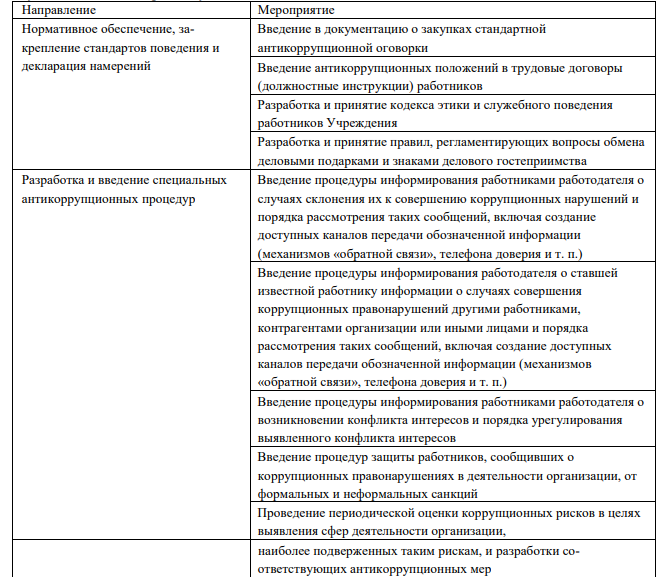 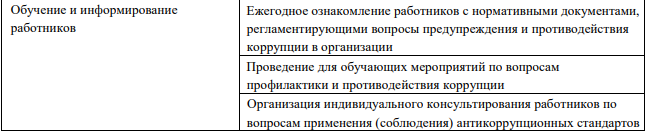 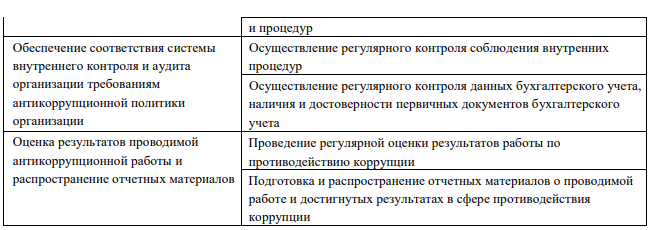 8. Внедрение антикоррупционных механизмов 1. Проведение совещаний с работниками Учреждения по вопросам антикоррупционной политики в образовании. 2. Усиление воспитательной и разъяснительной работы среди административного, педагогического состава Учреждения по недопущению фактов вымогательства и получения денежных средств при реализации образовательного процесса. 3. Проведение проверки целевого использования средств. 4. Участие в комплексных проверках по порядку привлечения внебюджетных средств, их целевого использования. 5. Контроль за ведением документов строгой отчетности: инструкции и указания по ведению журналов учета рабочего времени педагога дополнительного образования; локальные акты, регламентирующие итоговую и промежуточную аттестацию; принятие дисциплинарных взысканий к лицам, допустившим нарушения. 6. Анализ состояния работы и мер по предупреждению коррупционных правонарушений в Учреждении Подведение итогов анонимного анкетирования учащихся на предмет выявления фактов коррупционных нарушений и обобщение вопроса на заседании комиссии по реализации стратегии антикоррупционной политики. 7. Анализ заявлений, обращений граждан на предмет наличия в них информации о фактах коррупции в Учреждении. Принятие по результатам проверок организационных мер, на предупреждение подобных фактов. 9. Антикоррупционное образование и просвещение. Профилактика коррупции 9.1. Для решения задач по формированию антикоррупционного мировоззрения, повышения уровня правосознания и правовой культуры в Учреждении в установленном порядке организуется изучение правовых и морально-этических аспектов деятельности. 9.2. Организация антикоррупционного образования осуществляется педагогами дополнительного образования. 9.3. Антикоррупционная пропаганда представляет собой целенаправленную деятельность, содержанием которой является просветительская работа по вопросам противостояния коррупции в любых еѐ проявлениях, воспитания у учащихся гражданской ответственности, укрепления доверия к власти. 9.4. Организация антикоррупционной пропаганды осуществляется в соответствии законодательством Российской Федерации во взаимодействии с государственными правоохранительными органами, общественными, объединениями. Профилактика коррупции в Учреждении осуществляется путем применения следующих основных мер: а) формирование в Учреждении нетерпимости к коррупционному поведению. Особое внимание уделяется формированию высокого правосознания и правовой культуры работников. Антикоррупционная направленность правового формирования основана на повышении у работников позитивного отношения к праву и его соблюдению; повышении уровня правовых знаний, в том числе о коррупционных формах поведения и мерах по их предотвращению; формированию гражданской позиции в отношении коррупции, негативного отношения к коррупционным проявлениям, представления о мерах юридической ответственности, которые могут применяться в случае совершения коррупционных правонарушений. б) антикоррупционная экспертиза локально-нормативных актов и (или) их проектов, издаваемых в Учреждении, проводится с целью выявления и устранения несовершенства правовых норм, которые повышают вероятность коррупционных действий. Решение о проведении антикоррупционной экспертизы правовых актов и (или) проектов принимается Отделом образования Ядринской районной администрации, директором Учреждения при наличии достаточных оснований предполагать о присутствии в правовых актах и (или) их проектах коррупционных факторов. Граждане (учащиеся, родители (законные представители) несовершеннолетних учащихся), работники Учреждения вправе обратиться к председателю комиссии по антикоррупционной политике Учреждения с сообщением о проведении антикоррупционной экспертизы действующих правовых актов. 10. Ответственность работников Каждый работник при заключении трудового договора должен быть ознакомлен под подпись с антикоррупционной политикой Учреждения и локальными нормативными актами, касающимися противодействия коррупции, изданными в Учреждении, и соблюдать принципы и требования данных документов. Работники Учреждения, независимо от занимаемой должности, несут ответственность, предусмотренную действующим законодательством Российской Федерации, за несоблюдение принципов и требований настоящей Антикоррупционной политики. 11. Порядок пересмотра и внесения изменений в антикоррупционную политику Учреждения В процессе работы должен осуществляться регулярный мониторинг хода и эффективности реализации антикоррупционной политики, а также выявленных фактов коррупции и способов их устранения. Основными направлениями антикоррупционной экспертизы является: обобщение и анализ результатов антикоррупционной экспертизы локальных нормативных документов Учреждения; изучение мнения трудового коллектива о состоянии коррупции в Учреждении и эффективности принимаемых антикоррупционных мер; изучение и анализ принимаемых в Учреждении мер по противодействию коррупции; анализ публикаций о коррупции в средствах массовой информации. Должностное лицо, ответственное за реализацию антикоррупционной политики в Учреждении, ежегодно представляет руководству Учреждения соответствующий отчет. Если по результатам мониторинга возникают сомнения в эффективности реализуемых антикоррупционных мероприятий, в антикоррупционную политику вносятся изменения и дополнения. Пересмотр принятой антикоррупционной политики может проводиться и в иных случаях, таких как внесение изменений в Трудовой кодекс РФ и законодательство о противодействии коррупции, а также по представлению предложений работников Учреждения или иных лиц.Приложение 1к приказу по школе от 22.03.2024 №55План мероприятий по антикоррупционной политикев МБОУ «Балдаевская СОШ» на 2024 годЧăваш Республикин Етĕрне муниципаллă округĕн муниципаллă бюджетлă пĕтĕмĕшле пĕлÿ паракан вĕрентÿ учрежденийĕ  «Палтайри пĕтĕмĕшле пĕлÿ паракан вăтам шкул»   ВЫПИСКАПРИКАЗ   ВЫПИСКАПРИКАЗМуниципальное бюджетное общеобразовательное учреждение «Балдаевская средняя общеобразовательная школа» Ядринского муниципального округа Чувашской Республики    22.03.2024         _______Палтай ялě________        (населенный пункт на чувашском языке)    22.03.2024         _______Палтай ялě________        (населенный пункт на чувашском языке)		№ 55              с. Балдаево             _             (населенный пункт на русском языке)                                                                      		№ 55              с. Балдаево             _             (населенный пункт на русском языке)                                                                      № п/пМероприятияОтветственные исполнителиСрок выполнения1.Организационные мероприятия1.1. Ознакомление вновь поступивших сотрудников с антикоррупционной политикой общеобразовательного учрежденияАдминистрацияВ течение года1.2. Проведение заседаний Комиссии по противодействию коррупцииЗам. директорапо мере необходимости1.3. Актуализация на сайте общеобразовательного учреждения раздела «Антикоррупционная политика»Зам. директорапо мере необходимости1.4. Информирование правоохранительных органов о выявленных фактах коррупции в сфере деятельности общеобразовательного учрежденияЧлены Комиссиипо мере выявления фактов1.5. Анализ заявлений, обращений работников и родителей (законных представителей), обучающихся на предмет наличия в них информации о фактах коррупции в сфере деятельности общеобразовательного учрежденияЧлены Комиссиипо мере поступления заявлений и обращений2.Формирование механизмов общественного антикоррупционного контроля2.1. Использование телефонов «горячей линии» или прямых телефонных линий с Минобразования Чувашии в целях выявления фактов вымогательства, взяточничества и других проявлений коррупции, а также для более активного привлечения общественности к борьбе с данными правонарушениямиДиректорпостоянно2.2. Осуществление контроля за рассмотрением жалоб и заявлений граждан, содержащих факты злоупотребления служебным положением, вымогательства, взяток и другой информации коррупционной направленности в отношении руководителей и работников общеобразовательного учрежденияКомиссия постоянно2.3. Анонимное анкетирование родителей (законных представителей), обучающихся и работников общеобразовательного учреждения на предмет выявления фактов коррупционных правонарушенийКомиссияодин раз в год3.Обеспечение прозрачности деятельности общеобразовательного учреждения3.1. Обеспечить размещение и актуализацию на сайте общеобразовательного учреждения  Устав общеобразовательного учреждения;  адреса и телефоны органов, куда могут обращаться граждане в случае проявления коррупционных действийСекретарь Комиссииапрель4.Создание эффективного контроля за распределением и расходованием бюджетных средств4.1. Обеспечение и своевременное исполнение требований к финансовой отчетностиДиректорпостоянно4.2. Соблюдение требований по заключению договоров с контрагентами при проведении закупок товаров, работ и услуг для нужд общеобразовательного учрежденияДиректор, специалист по закупкампостоянно в соответствии с Федеральным законом от 05.04.2013 № 44-ФЗ «О контрактной системе в сфере закупок товаров, работ, услуг для обеспечения государственных и муниципальных нужд» заведующий хозяйством4.3. Целевое использование бюджетных и внебюджетных средств, в т. ч. спонсорской и благотворительной помощиДиректорпостоянно5.Антикоррупционные мероприятия по формированию антикоррупционного мировоззрения5.1. Проведение мероприятий, направленных на разъяснение и внедрение норм профессиональной этики и служебного поведенияДиректор, зам. директора1 раз в полугодие5.2. Совершенствование принципов подбора и оптимизации использования кадровДиректорпостоянно5.3. Усиление персональной ответственности администрации и работников общеобразовательного учреждения за неправомерно принятые решения в рамках служебных полномочий и за другие проявления бюрократизмаДиректорпостоянно5.4. Контроль за недопущением фактов неправомерного взимания денежных средств с пользователей общеобразовательного учреждения при оказании платных услугДиректорпостоянно6.Информационная и издательская деятельность6.1. Информирование работников, родителей (законных представителей), обучающихся через сайт о ходе реализации антикоррупционной политики в общеобразовательном учрежденииКомиссияпостоянно7.Предоставление отчетной информации7.1. Предоставление отчетной информации по исполнению мероприятий по антикоррупционной политике общеобразовательного учреждения в Минобразования ЧувашииПредседатель Комиссиипо требованию